Meeting Report - BoGFebruary 04, 2021.************************.Board of Governors Members: Stefan Mozar,  John Allen,   Mike Nicholls, Daniece Carpenter,  Wen-Chung Kao,    Michael Anderson,  JM (Jong Moon) Chung,  Steli Loznen,  Bansi Patel,  Kim Fung (KF) Tsang,  Supavadee Aramvith,  V. Jayaprakasan,  Catherine Pell,  Leszek Langiewicz,  Fabio Furlan,  Silvia Diaz Monnier, Grant Schmidbauer, Jeff Pasternak, Participants: Stefan Mozar,  Mike Nicholls, Daniece Carpenter,  Wen-Chung Kao,    Michael Anderson,  JM (Jong Moon) Chung,  Steli Loznen,  Bansi Patel,  Kim Fung (KF) Tsang,  Supavadee Aramvith,  Fabio Furlan,  , Grant Schmidbauer, Jeff Pasternak, Guest: Ken Kapur  Call to order _9:07_____ am Central USA timeAdjourn        _10:23____ am Central USA time	Welcome     Any items to add to the agenda?No items addedApproval of AgendaMotion made and passed	Housekeeping and Secretary's Report     Approval of previous Meeting ReportPrevious Meeting Report was circulatedMotion made and passedMeeting schedule for 2021 – 1st Thursday at 9 AM; administrative every other month; focus on some area alternate month	Past President Report     Update on Compliance 101 trainingKick off meeting for Compliance 101 development on Feb 5Past President Report : ________________	President-Elect Report     DashboardIs now available on the websiteAll members need to update the activities and status on the DashboardMany positions are openBoard members should recruit volunteersPSES distribution list has been updated with new members	Treasurer's Report     Financial OutlookISPCE was a loss since the event was cancelledSPCE surplus about $2KAttended treasurer training offered by IEEEReviewed role and responsibilities of the Treasurer position2020 finance report not yet completedReviewed December budget numbersMembership Member numbers are down from the previous yearRevenue from membership is reducedReviewed conference numbersISPCE Asia Discussed budgetFee charged by IEEEDiscussion on formulaFee charged for each memberAmount is based somewhat on stock market returnsDiscussion on possibility of corporate membershipWhat would be the benefit?How to calculate amount?Virtual Chapter financeVirtual chapter needs ability to file L31Each L31 produces revenueProposed budget for communicationsMotion made and seconded for $2600 for activitiesMotion passedTreasurer Report :   _________________	VP Member Services    Summary of historical membership Reviewed membership Reviewed numbers, and number in each gradeReviewed members by regionChapter Chair ListList on website needs to be updatedDiscussed activities and chapter promotionQuestion - how to promote membership in Europe and other regionsAnswer is to  find out what each region needs and work to provide itDevelop common goals for a regionMember Services Report :   _______________	VP Technical Activities Reviewed progress on Mentor ProgramPresented a list of potential mentorsAttended the ITE TC Virtual activities make it easier to arrange activitiesDistinguished Lecturer for 2021 will be GrantAdditional Lecturers to be recruitedTechnical Activities Report : ________	VP Communications:  Mike AndersonSocial MediaPosting on LinkedIn, Facebook and TwitterMembers in each group have increasedDiscussed creating a You Tube channel for PSESWebsiteReviewing and updating the websiteDiscussed marketing campaign strategiesRequested content from members and Technical Committees.Communications Report :   ____________)	VP Conferences    New Plan for ISPCEMoved to September 20-24Budget for ISPCE 2021Discussed budget itemsRevisions suggestedSPCE 2020Last report surplus is $8kSome expenses still need to be paidISPCE AsiaPlanned for October in TaipeiIndia ChapterRequested funds for a conference.  Scope of conference did not meet our field, request was denied.Conferences Report :  ___________	VP Publications    Newsletter updateNeed content for newsletterPSES magazinePhase 1 was approvedPreparing for Phase 2Publications Report :  _____________	New BusinessNo new business	Concluding Remarks	AdjournMeeting adjourned at 10:23 AM  Face to Face MeetingsExtended Board Meetings – 2021 2021 Spring Meeting – TBD  2021 Fall Meeting – TBD Monthly BoG Conferences – WebEx 2021  -  First Thursday of the month  -  9:00 AM Central US time2021 BoG Conferences – WebEx January – Cancelled February 4 – BoG March 4  April 1  May 6   June 3  July 1  August 5  September 2  October 7  November  4December 2  Reminder – USA Daylight Saving Time BEGINS on March 14, 2021 and ENDS on November 7, 2021. 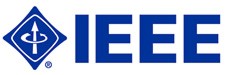 IEEE Product Safety Engineering Society 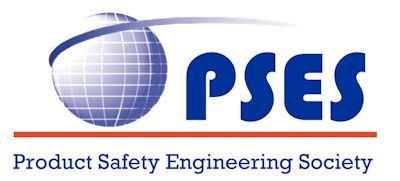 